8 классЗадание на 24.04.2020г.№ПредметТемаИнтернет ресурсПракт. заданиеКонтрольКомментарий1ФизикаВторой закон Ньютона. Дз: § 55Задачи1.Груз массой 2т загружали по вертикали в трюм теплохода. График зависимости скорости движения груза от времени представлен на рисунке. Найдите значение силы, действующей на груз запервые 6с; за последние 3с.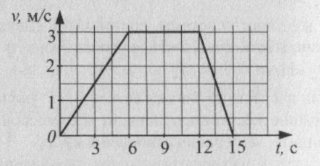 2.Какой путь пройдет первоначально покоившееся тело массой 5кг, если на него, в течении 5с, будет действовать сила 10Н?3.На вертикально падающее тело массой 50г действует сила сопротивления воздуха 2Н. Чему равно ускорение тела?4.Скорость автомобиля массой 2т уменьшилась от 90км/ч до 72км/ч за 2с. Определите силу торможения автомобиля. Перевод скорости и массы в СИ обязателен.5.На тело, находящееся в покое, массой 200г в течении 5с действует сила 0,5Н. Найдите скорость тела через 3с после начала движения. Какой путь оно пройдет за это времяПрислать фото на проверку2АлгебраСвойства функции: множества значений, нули, промежутки знакопостоянства, возрастания и убывания, наибольшее и наименьшее значение.https://uchi.ruВыполнить карточки по теме «Функции и графики» на сайте https://uchi.ruс.252-253 – мини конспект; № 778; 780(а, б); 785(б).Выполнение (время, кол-во)Сфотографировать и присылать на почтуНа время урока, бесплатные задания будут открытыВыполнить задание в тетрадях. Пишем число, тема, номер, вычисления Почта:anna.frolova3101@yandex.ru3ТехнологияДля мальчиков:Решение кроссворда + проектДля девочек:Изготовление изделия. Выполнение творческого проекта.Для девочек:http://festival.1september.ru/articles/593388/ http://do.gendocs.ru/docs/index-191875.html Пользуемся интернет ресурсами.Для мальчиков:Кроссворд технологии обработки древесных материалов «ДЕРЕВО»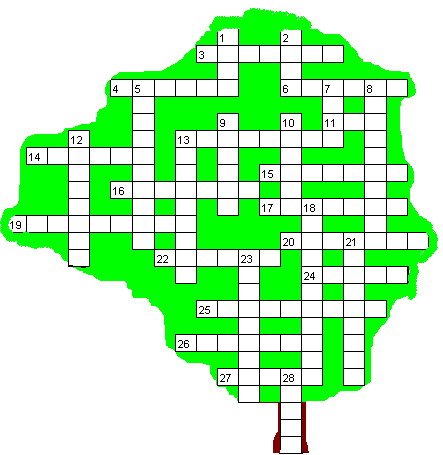 По горизонтали: 3. Рабочее место слесаря, столяра. 4. Специалист по деревообработке.  6. Пила для выпиливания криволинейных поверхностей. 11. Источник пиломатериала.   13. Документ, в котором содержится ряд условий, подлежащих выполнению при изготовлении детали. 14. Инструмент для получения цилиндрических отверстий. 15. Инструмент для пробивания отверстий в кирпичной стене. 16. Ударный инструмент.      17. Высокая и осознанная форма направленности на предмет, стремление к его познанию. 19. Приспособление для зажима деталей, например, при склеивании. 20. Отношение размеров чертежа к действительным размерам детали. 22. Деревянный молоток.              24. Прежнее название рубанка. 25. Инструмент для демонтажа (разборки) деревянных конструкций. 26. В переводе с греческого означает «самодействующий» или механизм, работающий без участия человека. 27. Общее название двигателей. По вертикали: 1. Единица измерения длины. 2. Изделие из древесины в вашем доме.              5. Процесс преобразования материалов, информации и др. в интересах и по плану человека. 7. Единица сборочного резьбового соединения. 8. Орудие труда, предназначенное для обработки материалов и контроля результатов работы.                       9. Приспособление для зажима сверла в дрели. 10. Готовая деталь или её форма, используемая для разметки. 12. Природный рисунок на обработанной поверхности древесины. 13. Столярная операция. 18. Инструмент для измерения и черчения углов.        21. «Рубанок» для грубой обработки древесины. 23. Вороток со сверлом. 28. Жидкость для пропитки древесины.Для девочек:Выполнить практическую работу. Доделать изделие творческого проекта. Работать над творческим проектом.Для мальчиков:Прислать фотоДля девочек:Прислать фото4ЛитератураКомедия в критике И.А. Гончаров. «Мильон терзаний»Прочитать статью «Мильон терзаний»( по возможности)Уроки на первом Ярославском5Ин. ЯзНем. Яз:ГородАнгл. Яз:Аудирование и чтение на тему «Семейные традиции»Нем. Яз:Англ. Яз:Нем. Яз:Р. Т. Стр. 153 прочитать текст, выполнить задание (верно, неверно, нет в тексте)Англ. Яз:уч. стр. 110 №44 прослушать и соотнести страны и праздники.уч. стр. 110 №46 послушать и повторить за дикторомуч. стр. 110 №47 прочитать текст «День Благодарения»Нем. Яз:Прислать фото или документ Word на почтуАнгл. Яз:уч. стр 111 №48 написать вопросы к предложенным ответамНем. Яз:Задания по чтению присылать сразу оба вместеАнгл. Яз:По желанию! для любознательных! Написать о праздниках из №44 используя лингвострановедческий справочник6ХимияОснования как электролиты. Классификация и свойства оснований.Ссылка на видеоурок: https://www.youtube.com/watch?v=80Wx5FWfT6wПараграф 40, упр.6 (стр.247)Прислать на адрес mar998@yandex.ru фото выполненных заданийПосмотреть видеоурок.7ИнформатикаПостроение графиков и диаграмм.https://www.yaklass.ru/p/informatika/7-klass/obrabotka-graficheskoi-informatcii-13934/kompiuternaia-grafika-13705Открываем ресурс «ЯКласс», выбираем предмет «Информатика», 7 класс, «Обработка графической информации» тема «Компьютерная графика»Выполнение (время, кол-во)Читаем теоретический материал, затем выполняем задания по данной теме, по возможности проходим тест8